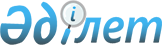 Қазақстан Республикасының Президенті жанындағы Мемлекеттік басқару академиясының кейбір мәселелері туралыҚазақстан Республикасы Президентінің 2008 жылғы 28 қарашадағы N 698 Жарлығы

Қазақстан Республикасы Президенті 

мен Үкіметі актілерінің жинағында 

жариялануға тиіс              Мемлекеттік қызметшілерді оқыту жүйесін жетілдіру және мемлекеттік қызметті кәсіби мамандармен қамтамасыз ету мақсатында ҚАУЛЫ ЕТЕМІН: 



      1. Қазақстан Республикасының Үкіметі заңнамада белгіленген 

тәртіппен: 



      1) "Қазақстан Республикасының Президенті жанындағы Мемлекеттік басқару академиясы" мемлекеттік мекемесін"Қазақстан Республикасының Президенті жанындағы Мемлекеттік басқару академиясы" республикалық мемлекеттік қазыналық кәсіпорны (бұдан әрі - "Қазақстан Республикасының Президенті жанындағы Мемлекеттік басқару академиясы" РМҚК) етіп қайта құру жолымен қайта ұйымдастырсын; 



      2) Қазақстан Республикасы Мемлекеттік қызмет істері агенттігін"Қазақстан Республикасының Президенті жанындағы Мемлекеттік басқару академиясы" РМҚК-ның мемлекеттік басқару органы деп белгілесін; 



      3) "Қазақстан Республикасының Президенті жанындағы Мемлекеттік басқару академиясы" РМҚК құрылымында Мемлекеттік саясаттың ұлттық мектебін құруды қамтамасыз етсін; 



      4) бұрын шығарылған өз актілерін осы Жарлыққа сәйкес келтірсін; 



      5) осы Жарлықтан туындайтын өзге де шараларды қабылдасын. 

      2. Қазақстан Республикасы Президентінің мынадай жарлықтарына 

өзгерістер енгізілсін: 



      1) "Қазақстан Республикасы Президентінің жанындағы Мемлекеттік басқару академиясының мәселелері" туралы Қазақстан Республикасы Президентінің 2005 жылғы 8 шілдедегі N 1611 Жарлығына (Қазақстан Республикасының ПҮАЖ-ы, 2005 ж., N 29, 362-құжат; 2006 ж., N 26, 265-құжат): 

      1-тармақ алып тасталсын; 



      2) "Қазақстан Республикасы Президентінің 2001 жылғы 5 шілдедегі N 648 және 2005 жылғы 8 шілдедегі N 1611 жарлықтарына толықтырулар енгізу туралы" Қазақстан Республикасы Президентінің 2006 жылғы 8 шілдедегі N 145 Жарлығына (Қазақстан Республикасының ПҮАЖ-ы, 2006 ж., N 26, 265-құжат): 

      1-тармақтың 2) тармақшасы алып тасталсын. 



      3. Осы Жарлық, "Қазақстан Республикасының Президенті жанындағы Мемлекеттік басқару академиясы" РМҚК-ның әділет органдарында тіркелген күнінен бастап қолданысқа енгізілетін 2-тармағын қоспағанда, қол қойылған күнінен бастап қолданысқа енгізіледі.        Қазақстан Республикасының 

      Президенті                                         Н. Назарбаев 
					© 2012. Қазақстан Республикасы Әділет министрлігінің «Қазақстан Республикасының Заңнама және құқықтық ақпарат институты» ШЖҚ РМК
				